Осторожно, змеи! Уважаемые родители! С началом весенне-летнего сезона в Лениногорском районе участились случаи укусов людей гадюками. 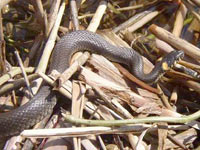 Надеемся, вам поможет наша памятка против укусов змей.Змеи в жаркую погоду вылезают, чтобы погреться на солнце. Чаще всего змеи хватают за конечности: руки, пальцы, ноги. Опаснее всего укусы в голову и область шеи. Первая помощь при укусе: выдавить из ранки яд. Кожу вокруг ранки можно обработать спиртом, зеленкой, йодом или водкой, ранку желательно закрыть чистой (стерильной) повязкой. Приложить к месту укуса что-нибудь холодное. Обездвижить укушенную конечность. Чем больше укушенный выпьет воды или горячего чая - тем лучше. Полный покой в горизонтальном положении. 
        При оказании первой помощи и при транспортировке пострадавший должен находиться в положении лежа. Не отсасывайте яд ртом, если у вас есть язвочки и ранки во рту. Если же другого выхода нет, яд отсасывают в течение 10-15 минут, это эффективно как можно раньше, в течение 3-5 минут после укуса. Нужно постоянно сплевывать и полоскать рот водой. Немедленно начатое отсасывание позволяет удалить 30-50% введенного змеей яда. Принять противоаллергическое средство (супрастин, тавегил и др.). 
     Как можно быстрее обратиться к врачу, при оказании медицинской помощи вводиться, в том числе, сыворотка против яда гадюки. Что нельзя: Резать, особенно в походных условиях, так как может быть инфицирование ранки. Прижигать место укуса. Давать укушенному алкогольные напитки. Накладывать жгуты. Последствия для организма человека после укуса гадюки: Первые 24 часа - самые тяжелые для укушенного. Происходит быстрый отек укушенной конечности с кровоизлияниями. 
Спустя 15-20 минут может развиться шок. 
Появляются тошнота и рвота, бледность кожи, головокружение, чувство тревоги. 
Давление постепенно падает, вследствие чего - потеря сознания. В месте укуса возникает боль, покраснение, отек, на ощупь становится горячим, может быть некроз. 
Без оказания медицинской помощи может развиться почечная недостаточность. 
Как предупредить укус гадюки: 
Плотные сапоги и одежда, брюки желательно заправить внутрь обуви. 
Когда идете по высокой траве, в которой тяжело заметить змею - возьмите длинную палку и постоянно шуршите впереди себя при продвижении вперед. Змея уйдет с дороги сама. Будьте осторожнее при сборе дров. Аккуратно переворачивайте бревна. Нередко под ним может затаиться змея. 